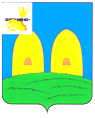 А Д М И Н И С Т Р А Ц И ЯМУНИЦИПАЛЬНОГО ОБРАЗОВАНИЯ«РОСЛАВЛЬСКИЙ РАЙОН»  СМОЛЕНСКОЙ ОБЛАСТИП О С Т А Н О В Л Е Н И Еот 27.12.2018 № 2301Об утверждении Положения об Общественном совете по проведению независимой оценки качества условий осуществления образовательной деятельности, осуществляемой муниципальными бюджетными учреждениями образования, подведомственными Комитету образования Администрации муниципального образования «Рославльский район» Смоленской областиВ соответствии с Федеральным законом от 6 октября 2003 г. № 131-ФЗ «Об общих принципах организации местного самоуправления в Российской Федерации», Федеральным законом от 29 декабря 2012 г. № 273-ФЗ «Об образовании в Российской Федерации», Администрация муниципального образования «Рославльский район» Смоленской областип о с т а н о в л я е т:1. Утвердить прилагаемое Положение об Общественном совете по проведению независимой оценки качества условий осуществления образовательной деятельности, осуществляемой муниципальными бюджетными учреждениями образования, подведомственными Комитету образования Администрации муниципального образования «Рославльский район» Смоленской области.2. Определить уполномоченным органом Администрации муниципального образования «Рославльский район» Смоленской области по взаимодействию с Общественным советом по проведению независимой оценки качества условий осуществления образовательной деятельности, осуществляемой муниципальными бюджетными учреждениями образования, подведомственными Комитету образования Администрации муниципального образования «Рославльский район» Смоленской области, по организации работы по проведению независимой оценки качества условий осуществления образовательной деятельности, осуществляемой муниципальными бюджетными учреждениями образования, подведомственными Комитету образования Администрации муниципального образования «Рославльский район» Смоленской области (далее – учреждения образования) – Комитет образования Администрации муниципального образования «Рославльский район» Смоленской области.3. Комитету образования Администрации муниципального образования «Рославльский район» Смоленской области (Н.Н.Гращенко):1) совместно с отделом по регулированию контрактной системы в сфере закупок Администрации муниципального образования «Рославльский район» Смоленской области (Т.И.Ефременкова) обеспечить заключение муниципального контракта на выполнение работ, оказание услуг сбор и обобщение информации о качестве условий осуществления образовательной деятельности, осуществляемой учреждениями образования, в соответствии с законодательством Российской Федерации о контрактной системе в сфере закупок товаров, работ, услуг для обеспечения государственных и муниципальных нужд;2) по результатам заключения муниципального контракта оформить решение об определении оператора, ответственного за сбор и обобщение информации о качестве условий осуществления образовательной деятельности, осуществляемой учреждениями образования, а также при необходимости предоставить оператору, ответственному за сбор и обобщение информации о качестве условий осуществления образовательной деятельности, осуществляемой учреждениями образования, предоставить общедоступную информацию о деятельности, осуществляемой учреждениями образования, формируемую в соответствии с государственной и ведомственной статистической отчетностью (в случае, если она не размещена на официальном сайте  учреждений образования);3) совместно с Комитетом информационных технологий Администрации муниципального образования «Рославльский район» Смоленской области (О.А.Шевченко) обеспечить на официальном сайте Администрации муниципального образования «Рославльский район» Смоленской области в сети «Интернет»:- размещение информации о деятельности Общественного совета по проведению независимой оценки качества условий осуществления образовательной деятельности, осуществляемой муниципальными бюджетными учреждениями образования, подведомственными Комитету образования Администрации муниципального образования «Рославльский район» Смоленской области;- техническую возможность выражения мнений гражданами о качестве условий осуществления образовательной деятельности, осуществляемой учреждениями образования;- размещение информации о результатах независимой оценки качества условий осуществления образовательной деятельности, осуществляемой учреждениями образования, и официальном сайте для размещения информации о государственных и муниципальных учреждениях в сети «Интернет» www.bus.gov.ru;4) довести до руководителей учреждений образования, в отношении которых проводилась независимая оценка качества условий осуществления образовательной деятельности, осуществляемой учреждениями образования, решение Общественного совета по проведению независимой оценки качества условий осуществления образовательной деятельности, осуществляемой муниципальными бюджетными учреждениями образования, подведомственными Комитету образования Администрации муниципального образования «Рославльский район» Смоленской области;5) осуществить подготовку и утверждение соответствующих планов по устранению недостатков, выявленных в ходе независимой оценки качества условий осуществления образовательной деятельности, осуществляемой учреждениями образования.4. Назначать Гращенко Николая Николаевича, председателя Комитета образования Администрации муниципального образования «Рославльский район» Смоленской области, ответственным за размещение информации о результатах независимой оценки качества условий осуществления образовательной деятельности, осуществляемой учреждениями образования, на официальном сайте для размещения информации о государственных и муниципальных учреждениях в информационно-телекоммуникационной сети «Интернет» www.bus.gov.ru (далее – официальный сайт), а также за достоверность, полноту и своевременность ее размещения, за ведение мониторинга посещений гражданами официального сайта и их отзывов, за организацию работы по устранению выявленных недостатков и информирование на официальном сайте граждан о принятых мерах.5. Признать утратившими силу:- постановление Администрации муниципального образования «Рославльский район» Смоленской области от 07.12.2015 № 2752 «Об Общественном совете по развитию образования муниципального образования «Рославльский район» Смоленской области»;- постановление Администрации муниципального образования «Рославльский район» Смоленской области от 12.12.2016 № 2336 «О внесении изменения в постановление Администрации муниципального образования «Рославльский район» Смоленской области от 07.12.2015 № 2752»;- постановление Администрации муниципального образования «Рославльский район» Смоленской области от 22.03.2017 № 531 «О внесении изменений в постановление Администрации муниципального образования «Рославльский район» Смоленской области от 07.12.2015 № 2752».6. Контроль исполнения настоящего постановления возложить на заместителя Главы муниципального образования «Рославльский район» Смоленской области Филипченко С.В.Глава муниципального образования«Рославльский район» Смоленской области                                       В.М.НовиковУТВЕРЖДЕНО  постановлением Администрации               муниципального образования«Рославльский район»Смоленской областиот 27.12.2018 № 2301ПОЛОЖЕНИЕоб Общественном совете по проведению независимой оценки качества условий осуществления образовательной деятельности, осуществляемой муниципальными бюджетными учреждениями образования, подведомственными Комитету образования Администрации муниципального образования «Рославльский район» Смоленской области 1. Общие положенияОбщественный совет по проведению независимой оценки качества условий осуществления образовательной деятельности, осуществляемой  муниципальными бюджетными учреждениями образования, подведомственными Комитету образования Администрации муниципального образования «Рославльский район» Смоленской области, является постоянно действующим совещательно-консультативным органом (далее соответственно – Общественный совет по независимой оценке качества, Рославльский комитет образования).Общественный совет по независимой оценке качества обеспечивает взаимодействие граждан Российской Федерации, проживающих на территории муниципального образования «Рославльский район» Смоленской области (далее – граждан), общественных объединений и иных некоммерческих организаций с Администрацией муниципального образования «Рославльский район» Смоленской области по вопросам проведения независимой оценки качества условий осуществления образовательной деятельности, осуществляемой муниципальными бюджетными учреждениями образования, подведомственными Рославльскому комитету образования (далее - независимая оценка качества,)В своей деятельности Общественный совет по независимой оценке качества руководствуется нормативными правовыми актами по вопросу независимой оценки качества, а также настоящим Положением.Общественный совет по независимой оценке качества формируется на основе добровольного участия в его деятельности граждан, представителей общественных организаций, созданных в целях защиты прав и законных интересов обучающихся и (или) родителей (законных представителей) несовершеннолетних обучающихся, общественных объединений инвалидов, общественных организаций ветеранов.  Решения Общественного совета по независимой оценке качества носят рекомендательный характер.2. Задачи Общественного совета по независимой оценки качества2.1. Определение перечня муниципальных бюджетных учреждений образования, подведомственных Рославльскому комитету образования, в отношении которых в плановом периоде будет проведена независимая оценка качества.2.2. Участие в рассмотрение проектов документации о закупках работ, услуг, а также проектов муниципальных контрактов, заключаемых Администрацией муниципального образования «Рославльский район» Смоленской области с организацией, которая осуществляет  сбор и обобщение информации о качестве условий  осуществления образовательной деятельности, осуществляемой муниципальными бюджетными учреждениями образования, подведомственными Рославльскому комитету образования (далее - организация-оператор). 2.3. Проведение независимой оценки качества с учетом информации, предоставленной организацией-оператором.               2.4. Предоставление в Администрацию муниципального образования «Рославльский район» Смоленской области результатов независимой оценки качества условий осуществления образовательной деятельности, осуществляемой муниципальными бюджетными учреждениями образования, подведомственными Рославльскому комитету образования, а также предложений по улучшению их деятельности.      2.5.   Рассмотрение на своих заседаниях результатов независимой оценки качества условий осуществления образовательной деятельности, осуществляемой муниципальными бюджетными учреждениями образования, подведомственными Рославльскому комитету образования. 3. Права Общественного совета по независимой оценке качества3.1.  Приглашать на заседания Общественного совета по независимой оценке качества руководителей соответствующих подразделений Рославльского комитета образования и муниципальных бюджетных учреждений образования, подведомственных Рославльскому комитету образования, а также заинтересованных представителей общественных организаций.3.2.  Направлять запросы в органы местного самоуправления.3.3. Информировать Администрацию муниципального образования «Рославльский район» Смоленской области и представителей общественности о результатах независимой оценки качества.4. Порядок формирования Общественного совета по независимой оценке качества	4.1. Общественный совет муниципального образования «Рославльский район» Смоленской области по обращению Администрации муниципального образования «Рославльский район» Смоленской области не позднее, чем в месячный срок со дня получения указанного обращения формирует из числа представителей общественных организаций, созданных в целях защиты прав и интересов граждан, общественных объединений инвалидов, общественных организаций ветеранов Общественный совет по независимой оценке качества и утверждает его состав.          4.2. Общественный совет муниципального образования «Рославльский район» Смоленской области информирует Администрацию муниципального образования «Рославльский район»  Смоленской области о составе созданного Общественного совета по независимой оценке качества.  4.3. Состав Общественного совета по независимой оценке качества утверждается сроком на три года. Число членов Общественного совета по независимой оценке качества не может быть менее чем пять человек. Члены Общественного совета по независимой оценке качества осуществляют свою деятельность на общественных началах. При формировании Общественного совета по независимой оценке качества на новый срок осуществляется изменение не менее трети его состава. 4.4. В составе Общественного совета по независимой оценке качества не могут входить представители органов местного самоуправления, общественных объединений, осуществляющих деятельность в сфере образования, а также руководители (их заместители) и работники организаций сферы образования. 	4.5. Общественный совет по независимой оценке качества привлекает к своей работе представителей общественных объединений, осуществляющих деятельность в сфере образования, Общественного совета муниципального образования «Рославльский район» Смоленской области для обсуждения и формирования результатов такой оценки.4.6. Положение об Общественном совете по независимой оценке качества утверждается постановлением Администрации муниципального образования «Рославльский район» Смоленской области.4.7.  Информация о деятельности Общественного совета по независимой оценке качества подлежит размещению в сети «Интернет» на официальном сайте Администрации муниципального образования «Рославльский район» Смоленской области.4.8. На организационном заседании Общественного совета по независимой оценке качества открытым голосованием избираются председатель, его заместитель и секретарь. 	 5. Организация   деятельности Общественного совета по независимой оценке качества          5.1. Общественный совет по независимой оценке качества осуществляет свою деятельность в соответствии с настоящим Положением и планом работы Общественного совета по проведению независимой оценки качества на очередной плановый период. 5.2. Основными формами деятельности Общественного совета по независимой оценки качества являются заседания, которые проводятся не реже одного раза в квартал и считаются правомочными при присутствии на них не менее половины членов Общественного совета по независимой оценке качества. По решению Общественного совета  по независимой оценке качества может быть проведено внеочередное заседание, а также заседание в заочной форме путем заочного голосования.  5.3. Общественный совет по независимой оценке качества в целях реализации возложенных на него задач может создавать экспертные группы (комитеты, комиссии).5.4. За месяц до начала заседания члены Общественного совета по независимой оценке качества вносят предложения в повестку дня и готовят для обсуждения документы, которые доводятся до сведения Администрации муниципального образования «Рославльский район» Смоленской области.5.5. Решения Общественного совета по независимой оценке качества по рассмотренным вопросам принимаются открытым голосованием простым большинством голосов (от числа присутствующих).5.6. При равенстве голосов председатель Общественного совета по независимой оценке качества имеет право решающего голоса.5.7. Решения Общественного совета по независимой оценке качества оформляются в виде протоколов и заключений, которые подписывает председатель Общественного совета по независимой оценке качества.5.8. Председатель Общественного совета по независимой оценке качества: 	- определяет приоритетные направления деятельности Общественного совета по независимой оценке качества;	- руководит деятельностью Общественного совета по независимой оценке качества;	- проводит заседания Общественного совета по независимой оценке качества.5.9. Заместитель Общественного совета по независимой оценке качества:	- обеспечивает организацию взаимодействия Общественного совета по независимой оценке качества со структурными подразделениями Администрации муниципального образования «Рославльский район» Смоленской области, представителями общественных организаций, созданных в целях защиты прав и интересов граждан, общественных объединений инвалидов, общественных организаций ветеранов;	- исполняет обязанности председателя Общественного совета по независимой оценке качества в его отсутствие,	- осуществляет иные полномочия по обеспечению деятельности Общественного совета по независимой оценке качества, определяемые председателем Общественного совета по независимой оценке качества по согласованию другими членами Общественного совета по независимой оценке качества. 5.10. Секретарь Общественного совета по независимой оценке качества:	-организует текущую деятельность Общественного совета по независимой оценке качества;	- уведомляет членов Общественного совета по независимой оценке качества о дате, месте и повестке предстоящего заседания Общественного совета по независимой оценке качества не менее чем за месяц до планируемого заседания, а также об утвержденном ежегодном плане деятельности Общественного совета по независимой оценке качества;	- координирует деятельность членов Общественного совета по независимой оценке качества;	- организует и осуществляет контроль за выполнением поручений председателя Общественного совета по независимой оценке качества  и его заместителя;	- обеспечивает  во взаимодействии с членами Общественного совета по независимой оценке качества подготовку информационно-аналитических материалов к заседанию по вопросам, включенным в повестку дня; 	- ведет делопроизводство Общественного совета по независимой оценке качества;	- в случае проведения заседания Общественного совета по независимой оценке качества в заочной форме обеспечивает направления всем членам Общественного совета по независимой оценке качества необходимых документов и сбор их мнений по результатам рассмотрения указанных документов.5.11. Члены Общественного совета по независимой оценке качества:	-участвуют в мероприятиях, проводимых Общественным советом по независимой оценке качества,  а также в подготовке материалов и документов по рассматриваемым вопросам;	-знакомятся с документами, касающимися рассматриваемых вопросов, высказывают мнение по существу обсуждаемых вопросов, замечания и предложения по проектам принимаемых решений и протоколу заседания Общественного совета по независимой оценке качества;	-вносят предложения по формированию повестки заседания Общественного совета по независимой оценке качества не менее чем за месяц до планируемой даты заседания Общественного совета по независимой оценке качества;	- обладают равными правами при обсуждении вопросов и голосовании.5.12. Запросы членов Общественного совета по независимой оценке качества, направленные в Администрацию муниципального образования «Рославльский район» Смоленской области по решению Общественного совета по независимой оценке качества, рассматриваются Администрацией муниципального образования «Рославльский район» Смоленской области в течение тридцати дней.	5.13. В случае, если выполнение функций Общественного совета по независимой оценке качества может повлечь конфликт интересов, при котором личная заинтересованность (прямая или косвенная) лица, входящего в состав общественного совета по независимой оценке качества, влияет или может повлиять на полноту и объективность принимаемых решений, указанное лицо обязано заявить самоотвод до начала проведения заседания.